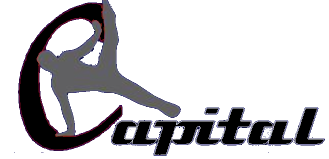 Men’s Team Booster ClubA 401c3 Non Profit Organization419 Kingston Lacy Blvd.Pflugerville, TXEIN 46-5707455Dear __________:The Capital Men’s Team Booster Club would like to thank you for your generous donation and sponsorship for our Capital Gymnastics Men’s Meet.  Your donation ensures that we can successfully host over 70 men gymnastics from 5 different gyms in the Austin and surrounding area.The Capital Gymnastics Men’s Meet will be held Sunday, April 3rd at our Pflugerville location.  Gymnasts will compete in six events.  The six events being floor, pommel, rings, vault, parallel bars and high bar.  Each competitor will receive a meet t-shirt that includes your company name or logo as a sponsor. .  Thank your for promoting health and fitness to our young athletes in the Austin area.We appreciate your support! Sincerely,Capital Men’s Team Booster Club capitalmensteam@gmail.comwww.capitalmensteam.com